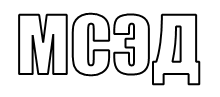 Уважаемые коллеги!В целях информирования жителей Московской области о мерах по обеспечению безопасности в период праздничных и выходных дней, а также в соответствии 
с поручением Главного управления региональной безопасности Московской области (далее – ГУРБ МО) прошу Вас организовать работу в срок до 27.12.2019 по размещению Памятки о мерах безопасности при обращении с пиротехникой на подъездах многоквартирных домов (далее – МКД) и Правил пожарной безопасности 
в отопительный период на информационных стендах СНТ.Отчётную форму необходимо заполнить в срок до 12:00 30.12.2019 в ГАС «Управление»: https://gasu.mosreg.ru/index.php?show=input&template_id=28198.Дополнительно сообщаю, что Главное управление Московской области «Государственная жилищная инспекция Московской области» и Главное управление административно-технического надзора Московской области проверят размещение информации о мерах безопасности на подъездах МКД и информационных стендах СНТ. По вопросам заполнения формы можно связаться с Евсютиным Дмитрием Алексеевичем, Гордеевой Юлией Романовной: тел:8(498) 602-84-32 (доб. 71103).      О.Н. Федина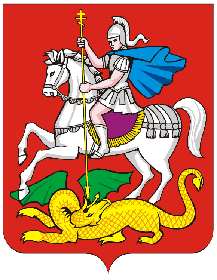 РУКОВОДИТЕЛЬГЛАВНОГО УПРАВЛЕНИЯ МОСКОВСКОЙ ОБЛАСТИ «ГОСУДАРСТВЕННАЯ ЖИЛИЩНАЯ ИНСПЕКЦИЯ
МОСКОВСКОЙ ОБЛАСТИ»РУКОВОДИТЕЛЬГЛАВНОГО УПРАВЛЕНИЯ МОСКОВСКОЙ ОБЛАСТИ «ГОСУДАРСТВЕННАЯ ЖИЛИЩНАЯ ИНСПЕКЦИЯ
МОСКОВСКОЙ ОБЛАСТИ»РУКОВОДИТЕЛЬГЛАВНОГО УПРАВЛЕНИЯ МОСКОВСКОЙ ОБЛАСТИ «ГОСУДАРСТВЕННАЯ ЖИЛИЩНАЯ ИНСПЕКЦИЯ
МОСКОВСКОЙ ОБЛАСТИ»123592, г. Москва,ул. Кулакова, д. 20, корп. 1тел.: 8 (498) 602-84-32;факс:8 (498) 602-83-34e-mail: gilinspector@mosreg.ru; www.gzhi.mosreg.ruтел.: 8 (498) 602-84-32;факс:8 (498) 602-83-34e-mail: gilinspector@mosreg.ru; www.gzhi.mosreg.ruГлавам муниципальных образованийМосковской области(по списку)